Contents1.	About the Australian Trucking Association	32.	Recommendation	33.	Introduction	34.	Issues with fuel tax indexation	44.1	Impact on quarterly BAS payers	44.2	Reducing the number of fuel tax credit adjustments in a year	45.	How the Bill addresses these issues	5About the Australian Trucking Association  The Australian Trucking Association (ATA) is the peak body that represents the trucking industry. Its members include state and sector based trucking associations, some of the nation’s largest transport companies and businesses with leading expertise in truck technology. Recommendation The Senate should pass schedule 4 of the Fuel Indexation (Road Funding) Bill 2014 as introduced. IntroductionThe Excise Tariff Amendment (Fuel Indexation) Bill 2014, the Customs Tariff Amendment (Fuel Indexation) Bill 2014, the Fuel Indexation (Road Funding) Special Account Bill 2014 and the Fuel Indexation (Road Funding) Bill 2014 would, if passed, implement the Australian Government’s budget decision to reintroduce fuel tax indexation. The bills would also:establish a special account to ensure that the net revenue raised from the reintroduction of fuel tax indexation is spent on roadsround the fuel tax and road user charge rates to one decimal place in cents to simplify fuel tax credit calculations. Indexation calculations would nonetheless be worked out to three decimal places in cents.The bills would see the fuel tax rate increase twice a year in line with the consumer price index, starting on 1 August 2014. This is forecast to raise an additional $2.2 billion in revenue over the next four years.As the ATA has pointed out, the reintroduction of indexation would not increase the net fuel tax on heavy truck operations because of the fuel tax credits system. Under the Fuel Tax Act, businesses that operate trucks with a Gross Vehicle Mass (GVM) of more than 4.5 tonnes on public roads can claim fuel tax credits for each litre of fuel they buy for use in those vehicles. The trucks must meet one of four environmental criteria.Businesses can claim for the full amount of tax they paid on the fuel when they acquired it (s43-5) minus the road user charge (s43-10(3)). The road user charge and the very high registration charges paid by trucking operators mean that the trucking industry more than pays for its impact on the road network. The sample transaction on page 4 works through the impact of a hypothetical indexation increase of 0.4 cents per litre on a trucking operator entitled to claim fuel tax credits.Although the bills would not change the net fuel tax on trucks, the ATA identified two potential issues for trucking operators with the introduction of fuel tax indexation. These issues are the focus of this submission, and are addressed in the Fuel Indexation (Road Funding) Bill 2014. Issues with fuel tax indexationImpact on quarterly BAS payers At present, the Fuel Tax Act requires businesses to calculate their fuel tax credits based on the rate of fuel tax that applied on the day they acquired or imported the fuel (s43-5(2A)). As a result, an increase in the fuel tax rate due to indexation would immediately flow through to operators’ fuel tax credits.This arrangement is set to change on 1 July 2015. For fuel acquired, manufactured or imported from 1 July 2015, businesses will be required to calculate their fuel tax credits based on the tax rate that applied on the first day of the tax period to which the credit is attributable (s43-5(2A) row 3).The effect of this method change would be as follows:This would obviously be undesirable. It would mean that quarterly BAS payers (businesses with a GST turnover of less than $20 million) would be subject to a higher effective tax rate than monthly BAS payers. Reducing the number of fuel tax credit adjustments in a yearMany fuel levies, contracts and cost calculators used in the trucking industry are based on the fuel tax credit rate. The reintroduction of fuel tax indexation would mean they would need to be altered up to three times a year: on 1 February and 1 August due to indexation and on 1 July in some years due to adjustments to the road user charge. The Australian Government has announced it will not adjust the road user charge in 2014.To reduce the red tape burden on the industry, the ATA considers it would be appropriate for the Government to adjust the road user charge on 1 August rather than 1 July in those years where the road user charge needs to be altered.To enable this to occur, there would need to be a technical amendment to section 43-10(6) of the Fuel Tax Act. This section provides that a business’s entitlement to fuel tax credits is reduced by the road user charge that applied at the beginning of the tax period to which is the credit is attributable. If the Government adjusted the road user charge on 1 August, monthly BAS payers would be subject to the adjusted rate immediately. Quarterly BAS payers would not become subject to the adjusted rate until 1 October (the start of their next tax period). To make a 1 August road user charge adjustment date work, the section would need to be amended to provide that road user charge adjustments take effect immediately.How the Bill addresses these issuesThe ATA raised these issues after the Budget with the ATO through the Fuel Schemes Stakeholder Group and Treasury. As a result of the ATA’s advocacy, the Fuel Indexation (Road Funding) Bill 2014 addresses both these issues. Schedule 4, item 1 of the Bill replaces the table in s43-5(2A) of the Fuel Tax Act to remove the 1 July 2015 changeover. As a result, businesses would continue to calculate their fuel tax credits based on the fuel tax rate applying on the day they acquired or imported the relevant fuel.Schedule 4, item 2 would make a similar change to how businesses would determine the relevant road user charge rate. They would use the road user charge rate in force on the day prescribed by the amended table in s43-5(2A).As a result of these amendments:quarterly BAS payers would be able to claim fuel tax credits at the correct rate; andthe Government would have the scope, if it wished, to adjust the road user charge on 1 August without the adjustment causing issues for quarterly BAS payers.The amendments fully address the concerns that the ATA raised with the ATO and Treasury. Accordingly, the ATA recommends the Senate should pass schedule 4 of the Fuel Indexation (Road Funding) Bill 2014 as introduced.Submission to:Senate Economics Legislation CommitteeTitle:Fuel Indexation (Road Funding) Bill 2014Excise Tariff Amendment (Fuel Indexation) Bill 2014Customs Tariff Amendment (Fuel Indexation) Bill 2014Fuel Indexation (Road Funding) Special Account Bill 2014Author:Bill McKinley, National Manager, Government Relations and Communications on behalf of the Australian Trucking Association nationallyDate:27 June 2014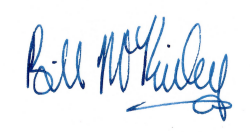 Sample transaction: purchasing 1000L of dieselSample transaction: purchasing 1000L of dieselSample transaction: purchasing 1000L of dieselBeforeindexationAfterindexationSample diesel price (cpl)160160.4Fuel tax (cpl)38.14338.543Rounded fuel tax (cpl)--38.5Road user charge (cpl)26.1426.1*Fuel tax credit rate (cpl)12.00312.4Purchasing 1000L of dieselPurchasing 1000L of dieselCost of fuel at pump ($)1600.001604.00Tax paid at pump ($)381.43385.00Tax credit claimed on BAS ($)120.03124.00Net tax paid ($)261.40261.00* The 26.14 cpl road user charge set by the Road User Charge Determination (No 1) 2013 would be rounded to one decimal place of a cent – see schedule 4, item 6(2) of FIRF 2014.* The 26.14 cpl road user charge set by the Road User Charge Determination (No 1) 2013 would be rounded to one decimal place of a cent – see schedule 4, item 6(2) of FIRF 2014.* The 26.14 cpl road user charge set by the Road User Charge Determination (No 1) 2013 would be rounded to one decimal place of a cent – see schedule 4, item 6(2) of FIRF 2014.Monthly BAS payersNo effect. The 1 February and 1 August fuel tax indexations would apply on the first day of their February and August tax periods.Quarterly BAS payersQuarterly BAS payers would not be able to claim fuel tax credits at the higher rate until two months after the indexation occurred (ie: 1 April and 1 October instead of 1 February and 1 August).